ที่ ยล  53501 /ว 002                                  สำนักงานเทศบาลตำบลบาลอหมู่ที่ 1 ตำบลบาลอ  อำเภอรามัน      จังหวัดยะลา 95140            21   มกราคม   2560เรื่อง    แจ้งประชาสัมพันธ์สมัยประชุม  สมัยที่ 1  เรียน    กำนัน/ผู้ใหญ่บ้าน/อิหม่ามประจำมัสยิด ม.1 – ม.7  เพื่อเพิ่มประสิทธิภาพในการบริหารงานของเทศบาลตำบลบาลอ  ให้เกิดความโปร่งใส  ตรวจสอบได้  เสริมสร้างบทบาทความรู้ความเข้าใจระหว่างผู้บริหารฯ  พนักงานและลูกจ้าง  ตลอดจนให้ประชาชนเข้ามีส่วนร่วม  และเพื่อให้สอดคล้องกับพระราชกฤษฏีกา  ว่าด้วยหลักเกณฑ์  และวิธีการบริหารกิจการบ้านเมืองที่ดี  ที่กำหนดให้องค์กรปกครองส่วนท้องถิ่น  มีการบริหารราชการเพื่อบรรลุเป้าหมายให้เกิดประโยชน์สุขของประชาชน  เกิดผลสัมฤทธิ์ต่อภารกิจของรัฐ มีประสิทธิภาพและเกิดความคุ้มค่าในเชิงภารกิจของรัฐ  ไม่มีขั้นตอนในการปฏิบัติงานเกิดความจำเป็น  มีการปรับปรุงภารกิจของส่วนราชการให้ทันต่อสถานการณ์  ประชาชนได้รับการอำนวยความสะดวก  และได้รับการตอบสนองความต้องการมีการประเมินผลการปฏิบัติราชการอย่างสม่ำเสมอ  เป็นต้นเพื่อให้การดำเนินการเป็นไปด้วยความเรียบร้อย  สภาเทศบาลตำบลบาลอ  จึงขอประชาสัมพันธ์ สมัยประชุมสมัยสามัญสมัยที่  1 ครั้งที่ 1 ประจำปี 2560  ในวันที่  27  มกราคม  2560  จึงขอเชิญท่านและผู้ที่สนใจจะร่วมรับฟังการประชุม   เข้าร่วมประชุมสภาเทศบาลตำบลบาลอ               เวลา 10.00 น. ณ ห้องประชุมสภาเทศบาลตำบลบาลอ  อำเภอรามัน  จังหวัดยะลา จึงเรียนมาเพื่อโปรดทราบและเข้าร่วมประชุมโดยพร้อมเพรียงกัน 	     ขอแสดงความนับถือ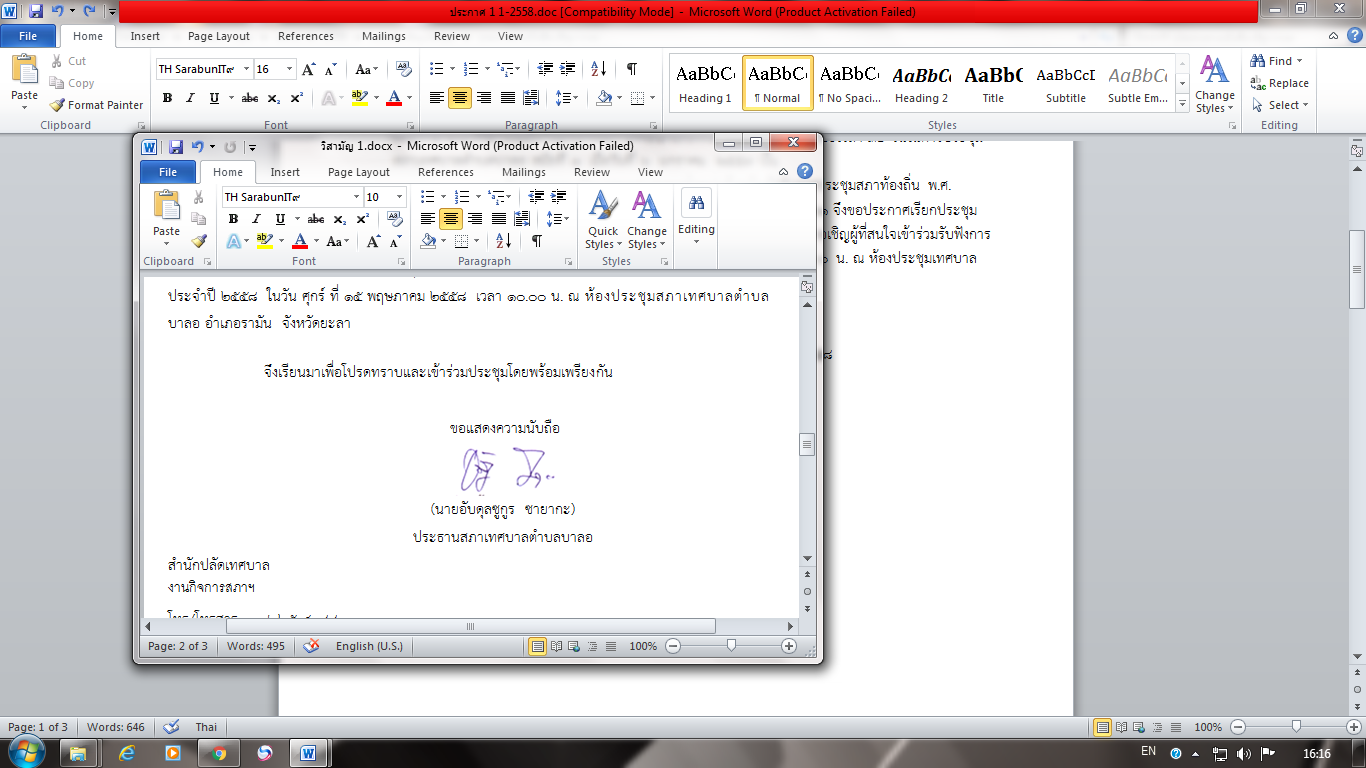  	    (นายอับดุลซูกูร  ซายากะ) 	    ประธานสภาเทศบาลตำบลบาลอสำนักปลัดเทศบาลงานกิจการสภาฯโทร/โทรสาร. 0-7325-4188           “ยึดมั่นธรรมาภิบาล  บริการเพื่อประชาชน”ระเบียบวาระการประชุมสภาเทศบาลตำบลบาลอสมัยสามัญ สมัยที่ 1 ประจำปี 2560 ครั้งที่ 1วันที่  27  มกราคม 2560  เวลา 10.00 น.ณ ห้องประชุมเทศบาลตำบลบาลอ  อำเภอรามัน  จังหวัดยะลา************************************************************ระเบียบวาระที่ 1	 เรื่องประธานแจ้งให้ที่ประชุมทราบระเบียบวาระที่ 2	เรื่องรับรองรายงานการประชุมครั้งที่แล้วรับรองรายงานการประชุมสภาเทศบาลตำบลบาลอ  สมัยวิสามัญ สมัยที่ 1    ครั้งที่ 2/2559  วันที่  1  ธันวาคม  2559ระเบียบวาระที่ 3	เสนอเพื่อพิจารณาเรื่องที่ 1  กำหนดสมัยประชุมสภาเทศบาลตำบลบาลอ ประจำปี 2560 เรื่องที่ 2  การเลือกคณะกรรมการตรวจรายงานการประชุม ระเบียบวาระที่ 4	เรื่องอื่นๆ (ถ้ามี)- ไม่มี -************************************************************************